KAJIAN SEMIOTIKA RIFFATERRE TERHADAP KUMPULAN PUISI SERIBU MASJID SATU JUMLAHNYA KARYA EMHA AINUN NADJIB  BERORIENTASI NILAI RELIGIUS DAN PEMANFAATANNYA SEBAGAI BAHAN AJAR DI SMAolehMuhammad IqbalNPM. 158090015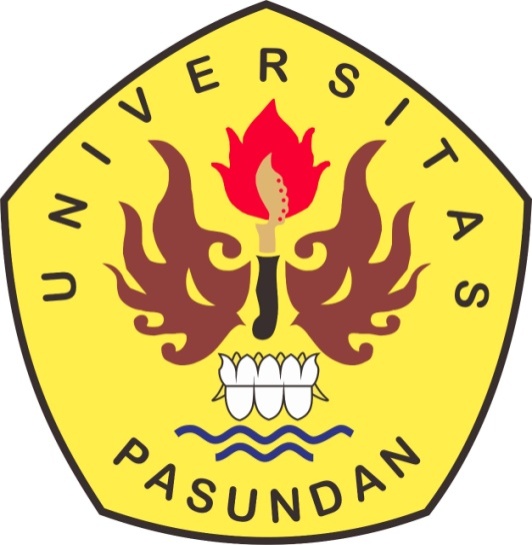 PRODI MAGISTER PENDIDIKAN BAHASA DAN SASTRA INDONESIAPROGRAM PASCASARJANAUNIVERSITAS PASUDANBANDUNG2018ABSTRAKIqbal, Muhammad. 2018. Kajian Semiotika Riffaterre terhadap Kumpulan Puisi Seribu Masjid Satu Jumlahnya Karya Emha Ainun Nadjib Berorientasi Nilai Religius dan Pemanfaatannya Sebagai Bahan Ajar di SMA. Tesis, Program Studi Magister Pendidikan Bahasa dan Sastra Indonesia, Program Pascasarjana Universitas Pasundan Bandung. Pembimbing (I) Prof. Dr. H. Rully Indrawan, M. Si. (II) Dr. Hj. R. Panca Hidayati, M. Pd.Kata kunci: Lembar Kerja Peserta Didik, Nilai Religius, Puisi, Semiotika Riffaterre.Penelitian ini dilatarbelakangi sulitnya memahami makna dan nilai yang terkandung dalam puisi serta minimnya bahan ajar sastra sehingga pembelajaran sastra tidak variatif. Rumusan masalah dalam penelitian ini yaitu: (1) Bagaimanakah ketaklangsungan makna yang terkandung dalam kumpulan puisi Seribu Masjid Satu Jumlahnya? (2) Bagaimanakah nilai religius yang terkandung dalam kumpulan puisi Seribu Masjid Satu Jumlahnya ditinjau secara heuristik dan hermeneutik melalui kajian semiotik Riffaterre? (3) Dapatkah hasil kajian semiotik Riffaterre terhadap kumpulan puisi Seribu Masjid Satu Jumlahnya berorientasi nilai religius untuk dimanfaatkan sebagai bahan ajar pembelajaran bahasa dan sastra Indonesia?Tesis ini merupakan kajian terhadap kumpulan puisi Seribu Masjid Satu Jumlahnya menggunakan semiotik Riffaterre untuk menemukan makna puisi. Selain itu, kajian ini pun membahas keterkaitan nilai religius yang terkandung di dalam kumpulan puisi Seribu Masjid Satu Jumlahnya. Hasil penelitian ini kemudian dimanfaatkan sebagai bahan ajar berupa Lembar Kerja Peserta Didik.Metode yang digunakan dalam penelitian ini yaitu analisis deskriftif. Teknik pengumpulan data menggunakan teknik telaah pustaka dan teknik observasi. Hasil dari penelitian ini adalah sebagai berikut: Semiotik Riffaterre merupakan pisau kajian yang dapat digunakan untuk menafsirkan puisi. Nilai religius yang terkandung dalam kumpulan puisi Seribu Masjid Satu Jumlahnya didominasi oleh nilai akidah. Hasil kajian dimanfaatkan sebagai alternatif bahan ajar berupa Lembar Kerja Peserta Didik dan dapat digunakan dengan baik. ABSTRACTIqbal, Muhammad. 2018. Semiotics Riffaterre Study on the Collection of “Seribu Masjid Satu Jumlahnya” Emha Ainun Nadjib's Work Oriented Religious Values ​​and Its Utilization As a Teaching In High School. Thesis, Master Program of Language Education and Literature of Indonesia, Postgraduate Program Pasundan University of Bandung. Counselor (I) Prof. Dr. H. Rully Indrawan, M. Si. (II) Dr. Hj. R. Panca Hidayati, M. Pd.Keywords: Student Work Sheet, Religious Value, Poetry, Semiotics Riffaterre.This research is based on the difficulty of understanding the meaning and value contained in poetry and the lack of literary teaching materials so that the learning of literature is not varied. The formulation of the problem in this research are: (1) How is the continuity of meaning contained in the collection of “Seribu Masjid Satu Jumlahnya” poems? (2) How is the religious value contained in the collection of “Seribu Masjid Satu Jumlahnya” poems reviewed in a heuristic and hermeneutic way through Riffaterre's semiotic study? (3) Can the results of Riffaterre's semiotic study of the “Seribu Masjid Satu Jumlahnya” of poems be religious values-oriented to be used as teaching materials for Indonesian language and literature?This thesis is a study of the collection of “Seribu Masjid Satu Jumlahnya” use Riffaterre's semiotics to find the meaning of poetry. This study also discusses the relevance of religious values ​​contained in the collection of poetry “Seribu Masjid Satu Jumlahnya”. The result of this research is then used as teaching material in the form of Student Work Sheet.The method used in this research is descriptive analysis. Techniques of data collection using literature review techniques and observation techniques. The results of this study are as follows: Semiotik Riffaterre is a study knife that can be used to interpret poetry. Religious values ​​contained in the collection of “Seribu Masjid Satu Jumlahnya” is dominated by the value of creed. The results of the study were used as alternative teaching materials in the form of Studen Work Sheet and can be used well.DAFTAR PUSTAKAMulyana, Rohmat. 2011. Mengartikulasikan Pendidikan Nilai. Bandung: Alfabeta.Musthafa, B. & Alwasilah, C. 2008. Teori dan Praktik Sastra. Bandung: UPI  & NCEECPradopo, Rachmat Djoko. 2012. Pengkajian Puisi. Yogyakarta: Gajah Mada University Press.Ratih, Rina. 2016. Teori Dan Aplikasi Semiotik Michael Riffaterre. Yogyakarta: Puskata Pelajar.Sudaryanto. 2017. Pembelajaran Sastra Dianaktirikan. Tersedia:http://uad.ac.id/ id/pembelajaran-sastra-dianaktirikan. Html (2017)Sugiyono. 2013. Metode Penelitian Pendidikan Pendekatan Kuantitatif dan Kualitatif. Bandung: Alfabeta.Teeuw, A. 2003. Sastra dan Ilmu Sastra. Bandung: Pustaka Jaya. Wahyudi, Agus Budi. 2015. Apa yang Salah dengan Pelajaran Sastra di Sekolah? Tersedia: http://www.pawonsastra.com/2015/11/bincangsastra-apa-yang-salah-dengan.html (15 November 2015).\